June 25, 2019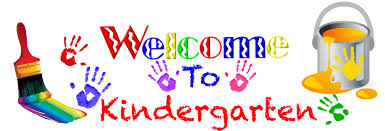 Hello! My name is Mrs. Beardsley and I am going to be your teacher in September. I am very excited to have you in my class! We will have lots of fun learning together this coming year! I can’t wait to meet you. You will make many new friends; here is a list of your classmates. I hope you have a great summer! Mrs. Beardsley              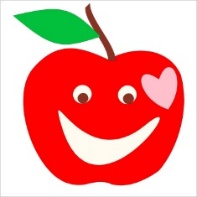 Alayna BeardsleyBriana HouckClayton SearsMarley BoydHenley MuntoHailey ThomasCora Elwell Zander MyersEvan TotslineAnthony FranceBeau Nevinger Max HennardElizabeth O’Dell 